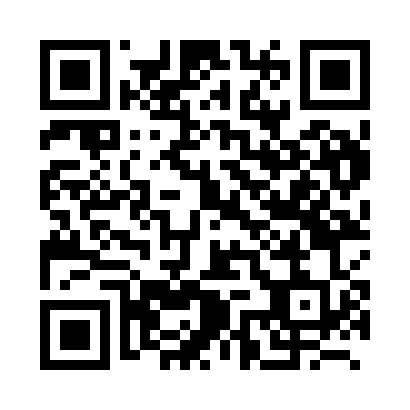 Prayer times for Koolkerke, BelgiumWed 1 May 2024 - Fri 31 May 2024High Latitude Method: Angle Based RulePrayer Calculation Method: Muslim World LeagueAsar Calculation Method: ShafiPrayer times provided by https://www.salahtimes.comDateDayFajrSunriseDhuhrAsrMaghribIsha1Wed3:516:191:445:479:1011:272Thu3:486:171:445:479:1211:303Fri3:446:151:445:489:1311:334Sat3:406:131:445:499:1511:365Sun3:376:121:445:499:1711:406Mon3:336:101:445:509:1811:437Tue3:306:081:445:519:2011:468Wed3:296:071:435:519:2111:499Thu3:286:051:435:529:2311:5110Fri3:286:031:435:529:2411:5111Sat3:276:021:435:539:2611:5212Sun3:266:001:435:549:2711:5313Mon3:265:591:435:549:2911:5314Tue3:255:571:435:559:3011:5415Wed3:245:561:435:559:3211:5516Thu3:245:541:435:569:3311:5517Fri3:235:531:435:579:3511:5618Sat3:235:511:435:579:3611:5719Sun3:225:501:445:589:3811:5720Mon3:225:491:445:589:3911:5821Tue3:215:481:445:599:4011:5822Wed3:215:461:445:599:4211:5923Thu3:215:451:446:009:4312:0024Fri3:205:441:446:009:4412:0025Sat3:205:431:446:019:4612:0126Sun3:195:421:446:019:4712:0227Mon3:195:411:446:029:4812:0228Tue3:195:401:446:029:4912:0329Wed3:185:391:456:039:5112:0330Thu3:185:381:456:039:5212:0431Fri3:185:371:456:049:5312:04